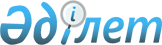 Об изменениях в административно-территориальном устройстве Костанайской областиПостановление акимата Костанайской области от 3 марта 2014 года № 2 и Решение маслихата Костанайской области от 3 марта 2014 года № 254. Зарегистрировано Департаментом юстиции Костанайской области 10 апреля 2014 года № 4576

      В соответствии с подпунктом 3) статьи 11 Закона Республики Казахстан от 8 декабря 1993 года "Об административно-территориальном устройстве Республики Казахстан" и с учетом мнения районных представительных и исполнительных органов акимат Костанайской области ПОСТАНОВЛЯЕТ и Костанайский областной маслихат РЕШИЛ:



      1. Упразднить следующие населенные пункты с количеством населения менее 50 человек:

      село Айдар Родинского сельского округа города Аркалык;

      село Долинка Киевского сельского округа Узункольского района;

      село Карла Маркса Карлмаркского сельского округа Узункольского района;

      село Каратал Куйбышевского сельского округа Узункольского района;

      село Нововасильевка Новопокровского сельского округа Узункольского района;

      село Уйкескен Новопокровского сельского округа Узункольского района;

      село Починовка Петропавловского сельского округа Узункольского района;

      село Борки Петропавловского сельского округа Узункольского района;

      село Камышловка Петропавловского сельского округа Узункольского района;

      село Березово Российского сельского округа Узункольского района;

      село Каратомар Чапаевского сельского округа Узункольского района;

      село Огузбалык Чапаевского сельского округа Узункольского района.



      2. Включить упраздняемые населенные пункты:

      село Айдар в состав села Родина Родинского сельского округа города Аркалык;

      село Долинка в состав села Миролюбовка Киевского сельского округа Узункольского района;

      село Карла Маркса в состав села Сокол Карлмаркского сельского округа Узункольского района;

      село Каратал в состав села Варваровка Куйбышевского сельского округа Узункольского района;

      село Нововасильевка в состав села Новопокровка Новопокровского сельского округа Узункольского района;

      село Уйкескен в состав села Воскресеновка Новопокровского сельского округа Узункольского района;

      село Починовка в состав села Белоглинка Петропавловского сельского округа Узункольского района;

      село Борки в состав села Красный Борок Петропавловского сельского округа Узункольского района;

      село Камышловка в состав села Красный Борок Петропавловского сельского округа Узункольского района;

      село Березово в состав села Тайсойган Российского сельского округа Узункольского района;

      село Каратомар в состав села Речное Чапаевского сельского округа Узункольского района;

      село Огузбалык в состав села Речное Чапаевского сельского округа Узункольского района.



      3. Преобразовать:

      Родинский сельский округ в село Родина города Аркалык;

      Куйбышевский сельский округ в село Варваровка Узункольского района.



      4. Настоящее постановление и решение вводится в действие по истечении десяти календарных дней после дня его первого официального опубликования.
					© 2012. РГП на ПХВ «Институт законодательства и правовой информации Республики Казахстан» Министерства юстиции Республики Казахстан
				Аким Костанайской области

_____________ Н. СадуакасовПредседатель сессии

_____________ Т. БулгацевичСекретарь Костанайского областного маслихата

______________ С. Ещанов